Приложение. Как проверить легальность лекарств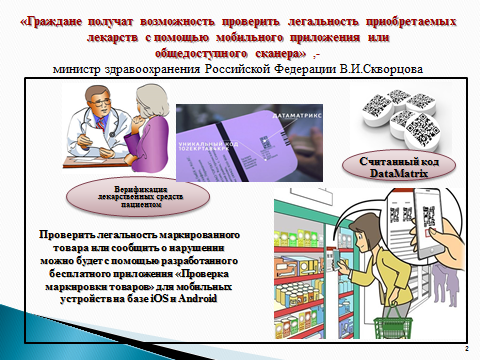 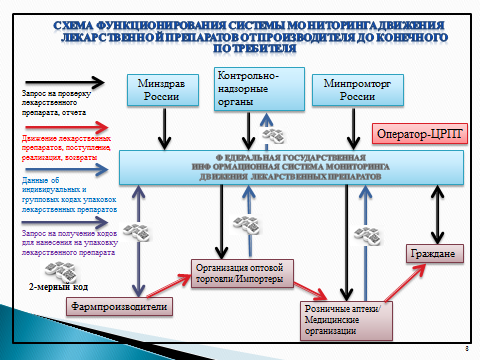 